Green Cities Lesson 2 Strategy 4Check for UnderstandingThis map shows the plan for the streets of colonial Williamsburg.  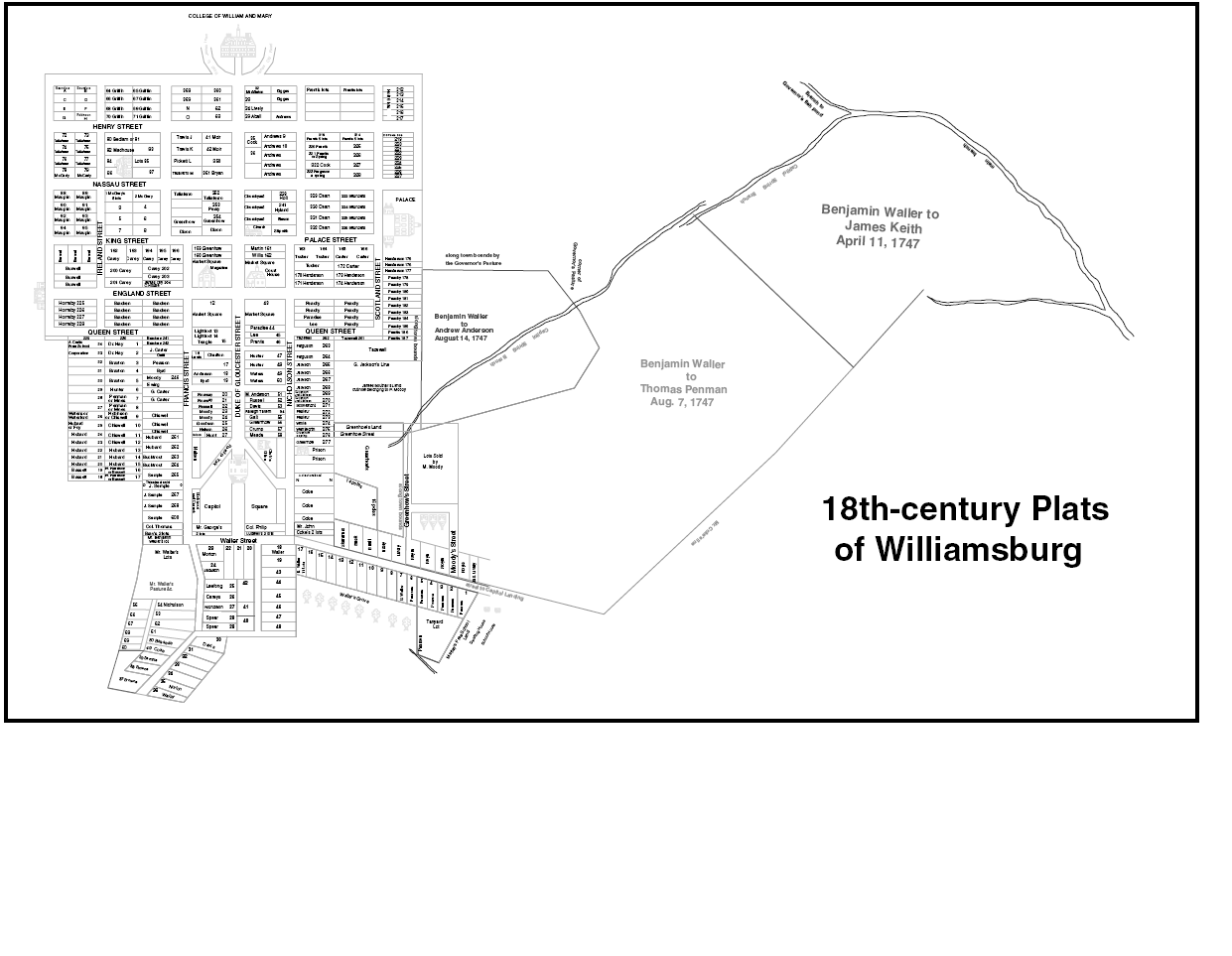 How does this map show the planner’s ideas for how a city should function (work)?  Use the diagram to explain your answer.________________________________________________________________________________________________________________________________